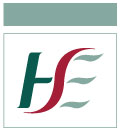 Clinical Nurse Manager 2 (Night Duty)Job Specification & Terms and ConditionsClinical Nurse Manager 2 (Night Duty)Terms and Conditions of EmploymentJob Title and GradeClinical Nurse Manager 2 - Night Duty (Grade Code: 2372)Bainisteoir Altraí Cliniciúla 2Campaign ReferenceN.015.2024Closing Date9th July 2024 at 12noonProposed Interview Date (s)TBCTaking up AppointmentA start date will be indicated at job offer stage.Location of PostCHO Area 1 – Donegal Older Persons ServiceThere is currently 1 permanent whole-time vacancy available in Ballyshannon Community Hospital.A panel may be formed as a result of this campaign for Clinical Nurse Manager 2 – Night Duty (OPS) from which current and future, permanent and specified purpose vacancies of full or part-time duration may be filled. Informal EnquiriesDonna Reid, Director of NursingTel: 0876536779  Email: donnaj.reid@hse.ieDetails of ServiceOlder Person Services are expanding in order to meet the needs of our aging population and offer more rewarding nursing career opportunities than you may be aware of.  We are committed to providing progressive high standards of nursing care to clients with a wide range of simple to complex palliative, acute or long term care needs.   In addition to our Older Person clients, many of our facilities also provide care to younger people living with chronic conditions.  These nurse led services allow extensive opportunities to fully engage in the delivery of holistic quality care, working with many other health care professionals such as GPs, Occupational Therapists, Physiotherapists, Speech and Language Therapists, Dieticians, Health Care Assistants and QRPS Teams to ensure the best outcomes for service users and residents.Older Persons Services actively encourage and support continual professional development as well as extensive access to rewarding career pathways.  Nurses with experience qualify to apply for a variety of promotional managerial roles, while those seeking specialist pathways can develop within roles such as Advanced Nurse Practitioner, Nurse Prescriber, Clinical Nurse Specialist roles and moreReporting RelationshipReports to the CNM 3 / Divisional Nurse Manager as relevant to the post / as appropriate. Accountable to the Assistant Director of Nursing and Director of Nursing.Purpose of the Post The post of CNM 2 has a pivotal role in service planning, co-ordinating, and managing activity and resources within the clinical area. The main responsibilities are: quality assurance, resource management, staffing and staff development, practice development, facilitating communication and professional / clinical leadership.Principal Duties and ResponsibilitiesThe Clinical Nurse Manager 2 (Night Duty) will:Professional / ClinicalManage patient care to ensure the highest professional standards using an evidence based, care planning approachProvide a high level of professional and clinical leadership.Be responsible for the co-ordination, assessment, planning, delivery and review of service user care by all staff in designated area(s)Provide safe, comprehensive nursing care to service users according to the Code of Professional Conduct as laid down by the Bord Altranais agus Cnáimhseachais na hÉireann (Nursing Midwifery Board Ireland) and Professional Clinical GuidelinesPractice nursing according to:Professional Clinical GuidelinesNational and Area Health Service Executive (HSE) guidelines. Local policies, protocols and guidelinesCurrent legislationManage own caseload in accordance with the needs of the postParticipate in teams / meetings / committees as appropriate, communicating and working in co-operation with other team membersFacilitate co-ordination, co-operation and liaison across healthcare teams and programmesCollaborate with service users, family, carers and other staff in treatment / care planning and in the provision of support and adviceCommunicate verbally and / or in writing results of assessments, treatment / care programmes and recommendations to the team and relevant others in accordance with service policy  Plan discharge or transition of the service user between services as appropriateEnsure that service users and others are treated with dignity and respectMaintain nursing records in accordance with local service and professional standardsAdhere to and contribute to the development and maintenance of nursing standards, protocols, and guidelines consistent with the highest standards of patient careEvaluate and manage the implementation of best practice policy and procedures e.g. admission and discharge procedures, control and usage of stocks and equipment, grievance and disciplinary proceduresMaintain professional standards in relation to confidentiality, ethics and legislationIn consultation with CNM3 and other disciplines, implement and assess quality management programmesParticipate in clinical audit as requiredInitiate and participate in research studies as appropriateDevise and implement Health Promotion Programmes for service users as relevant to the postOperate within the scope of practice - seek advice and assistance from his / her manager with any cases or issues that prove to be beyond the scope of his / her professional competence in line with principles of best practice and clinical governance.Health and SafetyEnsure that effective safety procedures are developed and managed to comply with statutory obligations, in conjunction with relevant staff e.g. health and safety procedures, emergency proceduresObserve, report and take appropriate action on any matter which may be detrimental to staff and/or service user care or wellbeing / may be inhibiting the efficient provision of careAdequately identifies, assesses, manages and monitors risk within their area of responsibilityAssist in observing and ensuring implementation and adherence to established policies and procedures e.g. health and safety, infection control, storage and use of controlled drugs etc.Ensure completion of incident / near miss forms / clinical risk reportingAdhere to department policies in relation to the care and safety of any equipment supplied for the fulfilment of duty. Liaise with other relevant staff e.g. CNS Infection Control Have a working knowledge of the Health Information and Quality Authority (HIQA) Standards as they apply to the role for example, Standards for Healthcare, National Standards for the Prevention and Control of Healthcare Associated Infections, Hygiene Standards etc and comply with associated HSE protocols for implementing and maintaining these standards as appropriate to the roleSupport, promote and actively participate in sustainable energy, water and waste initiatives to create a more sustainable, low carbon and efficient health service.Education and TrainingEngage in continuing professional development by keeping up to date with nursing literature, recent nursing research and new developments in nursing management, education and practice and to attend staff study days as considered appropriateBe familiar with the curriculum training programme for student nurses and be aware of the clinical experience required to meet the needs of the programmeParticipate in the identification, development and delivery of induction, education, training and development programmes for nursing and non-nursing staffProvide support and supportive supervision to Clinical Nurse Manager 1 and front-line staff where appropriateSupervise and assess student nurses and foster a clinical learning environmentEngage in the HSE performance achievement process in conjunction with your Line Manager and staff as appropriateManagementExercise authority in the running of the assigned area(s) as deputised by the CNM3Provide the necessary supervision, co-ordination and deployment of nursing and support staff to ensure the optimum delivery of care in the designated area(s)Manage communication at ward and departmental level and facilitate team buildingProvide staff leadership and motivation which is conducive to good working relations and work performancePromote a culture that values diversity and respect in the workplaceFormulate, implement and evaluate service plans and budgets in co-operation with the wider healthcare teamManage all resources efficiently and effectively within agreed budgetLead on practice development within the clinical areaLead and implement changePromote, facilitate and participate in the development of nursing policies and procedures. Monitor as appropriate and lead on proactive improvementContribute to the formulation, development and implementation of policies and procedures at area and hospital levelEnsure compliance with legal requirements, policies and procedures affecting service users, staff and other hospital mattersManage and promote liaisons with internal / external bodies as appropriate e.g. intra-hospital service and the communityActively participate in the Nursing Management structure by ‘acting up’ when requiredMaintain all necessary clinical and administrative records and reporting arrangements Engage in IT developments as they apply to service user and service administration.The above Job Specification is not intended to be a comprehensive list of all duties involved and consequently, the post holder may be required to perform other duties as appropriate to the post which may be assigned to them from time to time and to contribute to the development of the post while in office.Eligibility CriteriaQualifications and/ or experienceCandidates must have at the latest date of application: - 1. Statutory Registration, Professional Qualifications, Experience, etc(a) Eligible applicants will be those who on the closing date for the competition:(i) Are registered in the relevant division of the Register of Nurses & Midwivesmaintained by the Nursing and Midwifery Board of Ireland [NMBI] (BordAltranais agus Cnáimhseachais na hÉireann) or entitled to be so registered.And(ii) Have at least 5 years post registration experience (or an aggregrate of 5 yearsfulltime post registration experience) of which 2 years must be in the specialityor related area.And(iii) Have the clinical, managerial and administrative capacity to properly dischargethe functions of the role.And(iv) Candidates must demonstrate evidence of continuous professional development.And(b) Candidates must possess the requisite knowledge and ability including a high standard of suitability and clinical, managerial and administrative capacity to properly discharge the functions of the role.2. Annual registration(i) On appointment, practitioners must maintain live annual registration on the relevant division of the Register of Nurses and Midwives maintained by the Nursing and Midwifery Board of Ireland (Bord Altranais agus Cnáimhseachais na hÉireann).And(ii) Confirm annual registration with NMBI to the HSE by way of the annual PatientSafety Assurance Certificate (PSAC).HealthA candidate for and any person holding the office must be fully competent and capable of undertaking the duties attached to the office and be in a state of health such as would indicate a reasonable prospect of ability to render regular and efficient service. CharacterEach candidate for and any person holding the office must be of good character.Post Specific RequirementsDemonstrate depth and breadth of experience in the area of geriatric nursing as relevant to the role.Other requirements specific to the postWill be indicated at expression of interest stage where applicable e.g. this post includes night duty, rosters, access to transport etc Skills, competencies and/or knowledgeThe candidate must demonstrateProfessional Knowledge and Experience For example:Demonstrate practitioner competence and professionalism.Demonstrate an awareness of current and emerging nursing strategies and policy in relation to the clinical / designated area.Demonstrate the ability to relate nursing research to nursing practice.Demonstrate an awareness of HR policies and procedures including disciplinary procedures.Demonstrate an awareness of relevant legislation and policy e.g., health and safety, infection control etc.Demonstrate a commitment to continuing professional development.Demonstrate a willingness to develop IT skills relevant to the role.Organisation and Management SkillsFor example:Demonstrate the ability to plan and organise effectively.Demonstrate the ability to manage deadlines and effectively handle multiple tasks.Demonstrate an awareness of resource management and the importance of value for money.Demonstrates flexibility and adaptability in their approach to workBuilding and Maintaining Relationships (including Team Skills and Leadership Potential)For example:Demonstrate the ability to work on own initiative as well as part of a teamAdopts a collaborative approach to patient care by co-ordination of care / interventions and interdisciplinary team working.Demonstrate strong interpersonal skills including the ability to build and maintain relationships. Fosters good professional work relationships between colleaguesDemonstrates the ability to lead on clinical practice Commitment to providing a Quality ServiceFor example:Demonstrates a strong commitment to the delivery of quality service.Display awareness and appreciation of the service user and the ability to empathise with and treat others with dignity and respect.Demonstrates integrity and ethical stance. Demonstrate motivation, initiative and an innovative approach to job and service developments, is flexible and open to change.Analysis, Problem Solving and Decision-Making SkillsFor example:Demonstrates evidence-based decision-making, using sound analytical and problem-solving ability.Shows sound professional judgement in decision-making.Takes an overview of complex problems before generating solutions; anticipates implications / consequences of different solutions.Uses a range of information sources and knows how to access relevant information to address issues.Demonstrate resilience and composure in dealing with situations.Communication SkillsFor example:Demonstrate strong communication skills - presents written information in a concise, accurate and structured manner.Demonstrates the ability to influence others effectively.Anticipates and recognises the emotional reactions of others when delivering sensitive messages.Campaign Specific Selection ProcessRanking/Shortlisting / InterviewA ranking and or shortlisting exercise may be carried out on the basis of information supplied in your application form.  The criteria for ranking and or shortlisting are based on the requirements of the post as outlined in the eligibility criteria and skills, competencies and/or knowledge section of this job specification.  Therefore it is very important that you think about your experience in light of those requirements.  Failure to include information regarding these requirements may result in you not being called forward to the next stage of the selection process.  Those successful at the ranking stage of this process (where applied) will be placed on an order of merit and will be called to interview in ‘bands’ depending on the service needs of the organisation.Code of PracticeThe Health Service Executive will run this campaign in compliance with the Code of Practice prepared by the Commission for Public Service Appointments (CPSA). The Code of Practice sets out how the core principles of probity, merit, equity and fairness might be applied on a principle basis. The Code also specifies the responsibilities placed on candidates, facilities for feedback to applicants on matters relating to their application when requested, and outlines procedures in relation to requests for a review of the recruitment and selection process and review in relation to allegations of a breach of the Code of Practice.  Additional information on the ’s review process is available in the document posted with each vacancy entitled “Code of Practice, Information for Candidates”.Codes of practice are published by the CPSA and are available on https://www.hse.ie/eng/staff/jobs in the document posted with each vacancy entitled “Code of Practice, Information for Candidates” or on https://www.cpsa.ie/.The reform programme outlined for the Health Services may impact on this role and as structures change the job specification may be reviewed.This job specification is a guide to the general range of duties assigned to the post holder. It is intended to be neither definitive nor restrictive and is subject to periodic review with the employee concerned.The reform programme outlined for the Health Services may impact on this role and as structures change the job specification may be reviewed.This job specification is a guide to the general range of duties assigned to the post holder. It is intended to be neither definitive nor restrictive and is subject to periodic review with the employee concerned.Tenure The current vacancy available is permanent and whole time.  The post is pensionable. A panel may be created from which permanent and specified purpose vacancies of full or part time duration may be filled. The tenure of these posts will be indicated at “expression of interest” stage. Appointment as an employee of the Health Service Executive is governed by the Health Act 2004 and the Public Service Management (Recruitment and Appointments) Act 2004 and Public Service Management (Recruitment and Appointments) Amendment Act 2013.Remuneration The Salary scale for the post is: (as at the 01/01/2024)€58,485 - €59,455 - €60,273 - €61,611 - €63,089 - €64,540 - €65,991 - €67,625 -€69,143 - €71,752 - €73,904 LSINew appointees to any grade start at the minimum point of the scale.  Incremental credit will be applied for recognised relevant service in Ireland and abroad (Department of Health Circular 2/2011).  Incremental credit is normally granted on appointment, in respect of previous experience in the Civil Service, Local Authorities, Health Service and other Public Service Bodies and Statutory Agencies.Working WeekThe standard working week applying to the post is to be confirmed at Job Offer stage.  Annual LeaveThe annual leave associated with the post will be confirmed at Contracting stage.SuperannuationThis is a pensionable position with the HSE. The successful candidate will upon appointment become a member of the appropriate pension scheme.  Pension scheme membership will be notified within the contract of employment.  Members of pre-existing pension schemes who transferred to the HSE on  pursuant to Section 60 of the Health Act 2004 are entitled to superannuation benefit terms under the HSE Scheme which are no less favourable to those which they were entitled to at AgeThe Public Service Superannuation (Age of Retirement) Act, 2018* set 70 years as the compulsory retirement age for public servants. * Public Servants not affected by this legislation:Public servants joining the public service or re-joining the public service with a 26 week break in service, between 1 April 2004 and 31 December 2012 (new entrants) have no compulsory retirement age.Public servants, joining the public service or re-joining the public service after a 26 week break, after 1 January 2013 are members of the Single Pension Scheme and have a compulsory retirement age of 70.ProbationEvery appointment of a person who is not already a permanent officer of the Health Service Executive or of a Local Authority shall be subject to a probationary period of 12 months as stipulated in the Department of Health Circular No.10/71.Protection for Persons Reporting Child Abuse Act 1998As this post is one of those designated under the Protection for Persons Reporting Child Abuse Act 1998, appointment to this post appoints one as a designated officer in accordance with Section 2 of the Act.  You will remain a designated officer for the duration of your appointment to your current post or for the duration of your appointment to such other post as is included in the categories specified in the Ministerial Direction. You will receive full information on your responsibilities under the Act on appointment.Mandated Person Children First Act 2015As a mandated person under the Children First Act 2015 you will have a legal obligation:To report child protection concerns at or above a defined threshold to TUSLA.To assist Tusla, if requested, in assessing a concern which has been the subject of a mandated report.You will remain a mandated person for the duration of your appointment to your current post or for the duration of your appointment to such other post as is included in the categories specified in the Ministerial Direction.  You will receive full information on your responsibilities under the Act on appointment.Infection ControlHave a working knowledge of Health Information and Quality Authority (HIQA) Standards as they apply to the role for example, Standards for Healthcare, National Standards for the Prevention and Control of Healthcare Associated Infections, Hygiene Standards etc. and comply with associated HSE protocols for implementing and maintaining these standards as appropriate to the role.Health & SafetyIt is the responsibility of line managers to ensure that the management of safety, health and welfare is successfully integrated into all activities undertaken within their area of responsibility, so far as is reasonably practicable. Line managers are named and roles and responsibilities detailed in the relevant Site Specific Safety Statement (SSSS). Key responsibilities include:Developing a SSSS for the department/service, as applicable, based on the identification of hazards and the assessment of risks, and reviewing/updating same on a regular basis (at least annually) and in the event of any significant change in the work activity or place of work.Ensuring that Occupational Safety and Health (OSH) is integrated into day-to-day business, providing Systems Of Work (SOW) that are planned, organised, performed, maintained, and revised as appropriate, and ensuring that all safety related records are maintained and available for inspection.Consulting and communicating with staff and safety representatives on OSH matters.Ensuring a training needs assessment (TNA) is undertaken for employees, facilitating their attendance at statutory OSH training, and ensuring records are maintained for each employee.Ensuring that all incidents occurring within the relevant department/service are appropriately managed and investigated in accordance with HSE procedures.Seeking advice from health and safety professionals through the National Health and Safety Function Helpdesk as appropriate.Reviewing the health and safety performance of the ward/department/service and staff through, respectively, local audit and performance achievement meetings for example.Note: Detailed roles and responsibilities of Line Managers are outlined in local SSSS. 